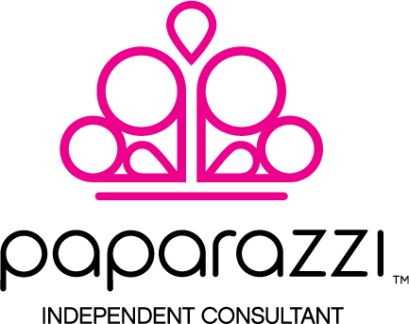 Today’s Date HereNAME OF FACILITY HEREActivities DirectorADDRESS OF FACILITY HERECITY, STATE and Zip HEREDear Sir/Madam, My name is Your Name Here and I am Independent Consultant for Paparazzi Jewelry & Accessories.  I sell gorgeous jewelry for $5.  I am writing to ask to hold a short 1-3 hour event for your residents.   All of my jewelry is very nicely displayed and well organized.  This would be a great and inexpensive way for the residents and staff to do a little personal shopping.  You can look at a preview of my jewelry on my Facebook page listed below or I can bring a few pieces for you to look over. Adult jewelry is $5.00 each (most necklaces are paired with a pair of pierced earrings) and all of the children’s jewelry is $1.00 each. I usually have well over 200 pieces and I really think it would be appreciated by the residents. If you have any questions, please feel free to call me.
Sincerely, Your Name
Paparazzi Independent Consultant 
Your Facebook Page or Website
Put your email herePut your phone number here